Kasverslag:	Stand van zaken:  Zichtrekening: 2848.93 euroSpaarrekening: 5140.05 euroUitleg/info van de penningvrouwenEvaluatie voorbije activiteiten:Quiz: evaluatie volgende vergadering aangezien Dennis er deze avond niet kon zijn.Alvast een korte evaluatie: leuke quiz, plezante sfeer!Sint: vlot verlopen, Wel lang gewerkt aangezien er niet zoveel helpers waren. 6-tal helpers is wel comfortabel voor de toekomst.Natacha neemt trekkersrol over van Marijke – bedankt Marijke voor de voorbije jaren en merci Natacha om over te nemen! Marijke en Natacha spreken onderling af voor overdracht.Overschotten van materiaal – stockeren in de ruimte van de ontbijtmanden ( = enige ruimte van het oudercomité)Dozen van de leerkrachten moeten voldoende groot zijn.Kerstdrink: Ipv potten – warmhoud potten van de school (staan in de berging): evt voor soep en chocomelk.Koortje valt echt niet op tussen het volk. Als koor heb je niet het idee dat er geluisterd wordt en dat is wel  jammer. Evt een aankondiging dat er een optreden is, en dan werken met geluid en licht. Alternatief: als welkom aan de inkom van de school (onder het afdak) om mensen in de sfeer te brengen. Johan heeft ideeën om een podium te bouwen.Bednet-actie was ook een groot succes.Toekomstige activiteiten 2020: Opendeurdag: 8 februari 2020Voldoende volk vanuit het leerkrachtenkorps.Misschien wel een standje vanuit het oudercomité met wat foto’s, affiche van de ontbijtmanden. Sofie en Nele zetten klaar op 7/2Carnaval:Dit jaar het systeem uitproberen waarin mensen thuis pannenkoeken bakken – aanvraag via ouderplatformWel wat helpers nodig voor woensdagvoormiddag.Ontbijtmanden:Postbodes gezocht om  in het weekend van 15.02 brieven rond te brengen. Ook helpers voor in het weekend van 22 maart.Via school dit jaar nog brieven meegeven, maar nadien wel bekijken hoeveel bestellingen er effectief via de school binnen worden gebracht (op papier).Pasen: 3.04.2020Inpak op dinsdag 30 maart. Zelfde inhoud als de jaren voordien.Marijke stuurt mail rond voor helpers – 3 personen is voldoende.Schoolfeest:Nog weinig info – stramien blijft min of meer zelfde. Thema is festival.Rondvraag:Dag van de directeur wordt dit jaar gevierd met een bloemetje vanuit het oudercomitéFacebook van het oudercomité wordt niet meer zo actief bijgehouden. Jimmy vraagt aan Kristel om dit beheer mee op zich te nemen.Data volgende vergaderingen:Di 03/03 Do 07/05Di 09/06Datum: 30-01-2020Agenda vergadering“OUDERCOMITE”!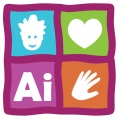 